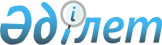 Алматы қаласының аумағында карантин режимін енгізе отырып, карантин аймағын белгілеу туралыАлматы қаласы әкімінің 2017 жылғы 30 қазандағы № 4/445 қаулысы. Алматы қаласы әдiлет департаментінде 2017 жылғы 14 қарашада № 1424 болып тіркелді.
      Қазақстан Республикасының 1999 жылғы 11 ақпандағы "Өсімдіктер карантині туралы" Заңының 9-1 бабына сәйкес және Қазақстан Республикасы Ауыл шаруашылығы министрлігі Агроөнеркәсіптік кешендегі мемлекеттік инспекция комитетінің Алматы қаласы бойынша Аумақтық инспекциясының 2016 жылғы 14 қарашадағы № 04-09/947 ұсынысының негізінде, Алматы қаласының әкімдігі ҚАУЛЫ ЕТЕДІ:
      1. Осы қаулының қосымшасына сәйкес, карантиндік объектілердің түрлері бойынша аудандар бөлінісінде Алматы қаласының аумағында карантин режимін енгізе отырып, жалпы ауданы 216,33638 гектар жерге карантин аймағы белгіленсін. 
      2. Алматы қаласы Ауыл шаруашылығы және ветеринария басқармасы Қазақстан Республикасының заңнамасымен белгіленген тәртіпте:
      1) осы қаулыны әділет органдарында мемлекеттік тіркеуді, кейіннен мерзімді баспа басылымдарында, Қазақстан Республикасы нормативтік құқықтық актілерінің эталондық бақылау банкінде және Алматы қаласы әкімдігінің ресми интернет-ресурсында ресми жариялауды қамтамасыз етсін;
      2) Қазақстан Республикасы Ауыл шаруашылығы министрлігі Агроөнеркәсіптік кешендегі мемлекеттік инспекция комитетінің Алматы қаласы бойынша Аумақтық инспекциясымен (келісім бойынша) бірлесе отырып, осы қаулыдан туындайтын қажетті шараларды қабылдасын.
      3. Осы қаулының орындалуын бақылау Алматы қаласы әкімінің орынбасары А. Мәдиевке жүктелсін.
      4. Осы қаулы әділет органдарында мемлекеттік тіркелген күннен бастап күшіне енеді және ол алғаш ресми жарияланғаннан кейін күнтізбелік он күн өткен соң қолданысқа енгізіледі. Алматы қаласының аумағында карантин режимін енгізе отырып,
карантиндік аймағын белгілеуге арналған карантиндік нысандардың тізбесі 
					© 2012. Қазақстан Республикасы Әділет министрлігінің «Қазақстан Республикасының Заңнама және құқықтық ақпарат институты» ШЖҚ РМК
				
      Алматы қаласының әкімі

Б.Байбек
Алматы қаласы әкімдігінің
2017 жылғы 30 қазандағы
№ 4/445
қаулысына қосымша
№
Қала аудандары бойынша карантиндік нысандардың

таралу ошақтары

 
Карантиндік нысандардың түрлері бойынша залалданған жер көлемі, (га)
Карантиндік нысандардың түрлері бойынша залалданған жер көлемі, (га)
№
Қала аудандары бойынша карантиндік нысандардың

таралу ошақтары

 
Карантиндік арамшөп
Карантиндік арамшөп
№
Қала аудандары бойынша карантиндік нысандардың

таралу ошақтары

 
Жусан жапырақты ойраншөп -Ambrosia

artemisiifoliaL
Арамсояу–Сuscutasp.sp
1.
Алатау ауданы, барлығы:
2
4
"Өжет" шағынауданы:
Комсомол көшесі
0,005
0,004
Бекболат көшесі, Ақтоғай көшесінен Сұлукөл көшесіне дейін
0,01
0,01
Новая көшесі, Сейфуллин көшесінен бастап
0,01
0,01
Сейфуллин көшесі, Жапсарбаев көшесінен бастап
0,005
0,002
Новостройка көшесі
0,3
0,1
"Көкқайнар" шағынауданы:
Абай көшесі, Ленин көшесінен Заречная көшесіне дейін
0,1
0,08
Жамбыл көшесі, Ленин көшесінен Заречная көшесіне дейін
0,005
0,002
Заречная көшесі, Абай көшесінен бастап
0,05
0,05
Мамытов Асабай көшесі, Байтерек көшесінен Шұғыла көшесіне дейін
0,01
-
Әлмерек Абыз көшесі, Сәпиев көшесінен Үркер көшесіне дейін
0,01
-
Жерұйық көшесі
0,01
-
Шұғыла көшесі
0,01
-
Строительная көшесі
0,01
-
Жанқожа батыр көшесі
0,01
0,06
"Шаңырақ" шағынауданы:
Сай көшесі, ("Шаңырақ – 1"), Қарқара көшесінен бастап.
0,01
0,04
Егемен көшесі, ("Шаңырақ – 1") Қарқара көшесінен бастап
0,01
-
Жагорқызы көшесі, ("Шаңырақ – 1") Қарқара көшесінен бастап
0,001
-
Сырым батыр көшесі, ("Шаңырақ – 1") Қайынсай көшесінен бастап
0,01
0,01
Зәкария көшесі, ("Шаңырақ – 2") Жаңкожа батыр көшесінен бастап
0,01
0,01
Асанқайғы көшесі, ("Шаңырақ – 1") Мұрагер көшесінен Ертарғын көшесіне дейін
0,01
-
Ертарғын көшесі, ("Шаңырақ - 1") Ақтума көшесінен бастап
0,01
-
Орбұлақ көшесі, ("Шаңырақ – 1") Алпамыс көшесінен Ақтума көшесіне дейін
-
0,1
Қаратау көшесі, ("Шаңырақ – 1") Алпамыс көшесінен бастап
0,006
0,1
Өтемісов көшесі, Алматы көшесінен Байқоңыр көшесіне дейін (Алғабас ауылы)
0,001
-
Қобыланды көшесі, ("Шанырақ - 1") Алпамыс көшесінен Ақан Сері көшесіне дейін
0,01
0,1
Оқжетпес көшесі, ("Шаңырақ - 1") Алпамыс көшесінен Ақан Сері көшесіне дейін
0,006
0,15
Жалпақтөс көшесі, "Жалаңтөс-Шаңырақ - 2", Сарыжаз көшесінен Кайынсай көшесіне дейін
0,01
-
Сарыжаз көшесі, ("Шаңырақ - 2"), Жалаңтөс көшесінен Ақын Сара көшесіне дейін
0,01
-
Тойшыбек көшесі, ("Шаңырақ - 2") Жалаңтөс көшесінен Сырым батыр көшесіне дейін
0,03
-
Ақын Сара көшесі, ("Шаңырақ - 2"), Жанқожа көшесінен Ысқақов көшесіне дейін
0,01
-
Береке көшесі, ("Шаңырақ - 1") Ақын Сара көшесінен Әшекеев көшесіне дейін
0,03
-
Рахимов көшесі ("Шаңырақ - 2"), Қарқара көшесінен Тойшыбек батыр көшесіне дейін
0,03
-
Құмтөбе көшесі
0,04
-
Әшікеев көшесі, (Боралдай ауылы) Боралдай тас жолынанКосмонавтов көшесіне дейін
0,05
-
169 көшесі
0,008
-
Майра көшесі
0,05
-
Айнабұлақ көшесі, "Ақжар" шағынауданы, Ұйғыр көшесінен Дұнған көшесіне дейін
0,01
0,07
Масанчи көшесі, "Заря Востока" шағынауданы, Садовая көшесінен Ұйғыр көшесіне дейін
0,05
0,08
Аманкелді көшесі, "Заря Востока" шағынауданы, Красноармейская көшесінен Ұйғыр көшесіне дейін
0,002
0,075
Ұйғыр көшесі "Заря Востока" шағынауданы, Бертайқазы көшесінен Садовая көшесіне дейін
0,05
0,07
Дұнған көшесі, "Заря Востока" шағынауданы, Айнабұлақ көшесінен Бьянху көшесіне дейін
0,01
0,05
Центральная–1көшесі, "Трудовик" шағынауданы, Карл Маркс көшесінен бастап
0,02
0,05
Центральная – 2 көшесі "Трудовик" шағынауданы, Карл Маркс көшесінен бастап
0,01
0,07
Абай көшесі "Алғабас" шағынауданы, Құрманғазы көшесінен Лермонтов көшесіне дейін
0,005
0,06
Серіков көшесі "Дархан" шағынауданы, Ахметов көшесінен Тәшенов көшесіне дейін
0,05
0,03
Майқанов көшесі "Дархан" шағынауданы, Теректі көшесінен Тәшенов көшесіне дейін
0,001
0,001
Тәшенов көшесі "Дархан" шағынауданы, Серіков көшесінен Майқанов көшесіне дейін
0,002
0,001
Ахметов көшесі, "Дархан" шағынауданы, Балтабай көшесінен Қаракөз көшесіне дейін
0,002
0,001
Қаракөз көшесі "Дархан" шағынауданы, Ахметова көшесінен Сабатаев көшесіне дейін
0,001
0,001
Қарақатты көшесі, "Дархан" шағынауданы, Каракөз көшесінен бастап
0,001
0,001
Сабатай көшесі, "Дархан" шағынауданы, Зеңгір көшесінен Қаракөз көшесіне дейін
0,01
0,005
Томанов көшесі, "Ақбулақ" шағынауданы, Қасым Шәріпов көшесінен Өтейбойдақ көшесіне дейін
0,01
0,02
Самади көшесі, "Ақбұлақ" шағынауданы, Дәулетғалиев көшесінен Сүлейменов көшесіне дейін
0,01
0,003
Байқоңыр көшесі, "Алғабас" шағынауданы, Пушкин көшесінен Бабажанов көшесіне дейін
0,003
0,05
Сүлейменов көшесі, "Ақбұлақ" шағынауданы, Байқоңыров көшесінен Самади көшесіне дейін
0,05
0,05
Сарытоғай көшесі, "Ақбұлақ" шағынауданы, Байқоңыров көшесінен Томанов көшесіне дейін
0,003
0,002
Сухэ батор көшесі, "Ақбұлақ" шағынауданы, Шәріпов көшесінен Әбдірашұлы көшесіне дейін
0,01
0,01
Рүстемов көшесі, "Акбұлақ" шағынауданы, Шәріпов көшесінен Шәріпханов көшесіне дейін
0,01
0,005
Шәріпханов көшесі, "Ақбұлақ" шағынауданы, Шәріпов көшесінен Самади көшесіне дейін
0,05
0,05
Бегаев көшесі, "Ақбұлақ" шағынауданы, Алтайбаев көшесінен Саин көшесіне дейін
0,003
0,002
Досмұханов көшесі
0,03
0,05
Парниковая көшесі, Құсайынұлы "Қарасу" шағынауданы, Шоссейная көшесінен 40 лет Победы көшесіне дейін
0,004
0,003
Центральная көшесі, "Қарасу" шағынауданы, Шоссейная көшесінен Черемушки көшесіне дейін
0,05
0,05
Мостовая көшесі, "Қарасу" шағынауданы, Шоссейная көшесінен40 лет Победы көшесіне дейін
0,05
0,02
Елібеков көшесі
0,003
0,001
Шоссейная көшесі, "Қарасу" шағынауданы, Центральная көшесінен Бағаналы көшесіне дейін
0,003
0,001
Шәріпов көшесі, "Ақбұлақ" шағынауданы, Шұғыла көшесінен Шәріпов көшесіне дейін
-
0,04
Байқоңыр көшесі
-
0,05
Рысқұлов көшесі, "Алғабас" шағынауданы, Сейфуллин көшесінен Лермонтов көшесіне дейін
0,01
0,02
"Гелиос №76" жанармай құю станциясы, Рыскұлов даңғылы 234 "а"
-
0,02
Үлкен Алматы каналы
0,02
0,01
Новая көшесі, "Карасу" шағынауданы, Мойылды көшесінен бастап
0,02
-
Ақын Сара көшесі, Ақсай көшесінен Момышұлы көшесіне дейін
-
1,3
Райымбек көшесі
0,24
0,03
Момышұлы көшесі, Райымбек даңғылынан АқынСара көшесіне дейін
0,3
0,2
Момышұлы көшесі - 1, Райымбек даңғылынан АқынСара көшесіне дейін
-
0,6
Момышұлы көшесі - 2, Райымбек даңғылынан АқынСара көшесіне дейін
-
0,02
2.
Алмалы ауданы, барлығы:
0,85
0,1242
Төле би көшесі, трамвай жолдарының бойы
0,8
0,006
Байзақов көшесі, Сәтбаев көшесінен Абай даңғылына дейін
0,03
0,0012
Сейфуллин көшесі, Абай даңғылынан Шевченко көшесінің қиылысына дейін
0,01
-
Қазыбек би көшесі, Мұратбаев көшесінің қиылысынан Досмұхамедов көшесінің қиылысына дейін
0,01
-
Абай даңғылы, Байзақов көшесінің қиылысы (жолайрық)
-
0,03
Гоголь көшесі, Сейфуллин көшесінің қиылысы
-
0,001
Райымбек даңғылы, Тілендиев көшесінің қиылысы
-
0,076
Розыбакиев көшесі, Құрманғазы көшесінің қиылысы
-
0,001
Құрманғазы көшесі, Жароков көшесінің қиылысы
-
0,001
Шевченко көшесі, Шагабутдинов көшесінің қиылысы
-
0,004
Жамбыл көшесі, Исаев көшесінің қиылысы
-
0,004
3.
Әуезов ауданы, барлығы:
2,46
4,1
Яссауи көшесі, Райымбек даңғылынан Ұйғыр көшесіне, Трудовая көшесінің қиылысына дейін
0,01
0,2
Төле би көшесі, трамвай жолдары бойымен Яссауи көшесі, Момышұлы көшесі
0,25
0,2
Момышұлы көшесі
0,35
0,3
Райымбек даңғылы, Бөкейханов көшесіне дейін
0,06
0,2
"Достық" шағынауданы, Калинин көшесі бойымен, Құрманғазы көшесі, Мәметова көшесі, Московская көшесі
0,15
0,2
"Ақсай 1,2,3,4" шағынаудандары
0,25
-
Саин көшесі, Жұбанов көшесінің қиылысына дейін, Жандосов көшесінің қиылысы
0,15
0,222
Абай даңғылы, Өтеген батыр көшесіне дейін
0,002
0,228
"Мамыр-1,2" шағынаудандары, Момышұлы көшесінің қиылысына дейін
0,2
0,2
Қабдолов көшесі, Момышұлы көшесіне дейін
0,2
0,1
Өтеген батыр көшесі, Төле би көшесі №296,298 үйлерге дейін, Райымбек даңғылының қиылысы, №417 үй
0,15
0,25
Алтынсарин көшесі, Жұбанов көшесінің қиылысына дейін, Қабдолов көшесінің қиылысы
0,133
0,2
Жұбанов көшесі, Саин көшесінің қиылысына дейін, Абай даңғылының қиылысы, Жандосов көшесінің қиылысы
0,06
0,25
Баянауылская көшесі, №43-45, 47-50, 55-57 үйлері
0,3
0,2
Шаляпин көшесі, Момышұлы көшесінің қиылысына дейін, Саин көшесінің қиылысы
0,095
0,2
Жандосов көшесі, Тұрғұт Өзал көшесінің қиылысына дейін, Розыбакиев көшесінің қиылысы, Береговой көшесінің қиылысы
0,1
0,2
"Ақсай" шағынауданы, №1а, 2а, 3б, 5 үйлер, Момышұлы көшесінің қиылысы
-
0,5
"№ 7, 8, 9, 10" шағынауданы, Абай көшесі Алтынсарин көшесінің киылысы
-
0,25
"Таугүл-1,2" шағынауданы, Жандосов көшесі мен Сүлейменов көшесінің қиылысы
-
0,2
4.
Бостандық ауданы, барлығы:
0,6
1,69
Бұқар Жырау желек жолдың басталған жері және аяғы
0,001
0,01
Әуезов көшесі, Тимирязев көшесінен Бұқар жырау желек жолына дейін
0,053
-
Тимирязев көшесі, Розыбакиев көшесінен Жароков көшесіне дейін
0,02
0,02
"Алмагүл" шағынауданы, Дунаевский көшесінен Қожанов көшесіне дейін
0,05
0,01
"Көктем" шағынауданы
0,045
0,02
"Достық" саябағы, саябақ аумағы
0,02
-
Хамит Ерғалиев жағалауы, жағалау бойы
0,03
0,001
Торайғыров көшесі, Әл-Фараби даңғылынан Навои көшесіне дейін
0,02
0,442
Жароков көшесі, Өтепов көшесінен Байқадамов көшесіне дейін
0,03
-
Гагарин көшесі, Сәтбаев көшесінен Жандосов көшесіне дейін
0,03
0,2
Сейфуллин көшесі, Политихнический көшесінен Тимирязев көшесіне дейін
0,02
0,2
"Орбита–1" шағынауданы
0,006
0,01
Әл-Фараби даңғылы, Навои көшесінен Жароков көшесіне дейін
0,05
0,305
Розыбакиев көшесі, Малахов көшесінен Қожанов көшесіне дейін
0,02
0,2
Березовский көшесі, Тәжібаев көшесінен Гагарин көшесіне дейін
0,02
0,01
Каблуков көшесі, Есқараев көшесінен Байқадамов көшесіне дейін
0,02
0,002
Левитан көшесі, Розыбакиев көшесінен Жароков көшесіне дейін
0,003
-
Байзақов көшесі, Сәтбаев көшесінен Абай даңғылына дейін
0,03
-
Сәтбаев көшесі, Тұргұт Өзал көшесінен Катаев көшесіне дейін
0,02
0,015
Есқараев көшесі, Каблуков көшесінен Гагарин даңғылына дейін
0,001
0,02
Навои көшесі, Шахтер көшесінен Рысқұлбеков көшесіне дейін
0,005
-
"Қазақфильм" шағынауданы
0,106
0,105
Байтұрсынов көшесі, Тимирязев көшесінен Бұқар Жырау желек жолына дейін
-
0,02
Жандосов көшесі, Чернов көшесінен Тәжібаев көшесіне дейін
-
0,01
Әл-Фараби атындағы Қазақ Ұлттық университеті
-
0,03
Радостовец көшесі
-
0,01
Марков көшесі, Әл-Фараби даңғылынан Березовский көшесіне дейін
-
0,05
5.
Жетісу ауданы, барлығы:
4,46
3,3
"Зеленстрой" акционерлік қоғамы, Рысқұлов даңғылы мен Жансүгіров көшесініңқиылысына дейін, Серіков көшесінің Қазыбаев көшесімен қиылысына дейін
0,4
0,16
Рысқұлов даңғылы 53, жол бойымен: Лобачевский көшесінің қиылысынан Казыбаев көшесіне дейін, Рыскұлов даңғылы 63/1-ге дейін
0,6
0,25
Солтүстік айналым көшесі, Рысқұлов даңғылынан Москвин көшесіне дейін
0,1
0,007
"Дорожник" шағынауданы, Айдартұйық көшесі, № 30,27,28,26 үйлері бойымен
0,3
0,07
Омаров көшесі, жол бойымен, Жансүгіров көшесінің қиылысынан Серіков көшесіне дейін
0,01
0,002
Қазыбаев көшесі, № 94, 108, 150, 240 үйлері бойымен
0,075
0,003
Жұмабаев көшесі, Палладин көшесінен Беспақов көшесіне дейін
0,003
0,004
Станиславский көшесі, Потов көшесінен Таиров көшесіне дейін, Шелихов көшесінен Лисаковский көшесіне дейін
0,06
0,01
Грибоедов көшесі, Андреевская көшесінен Почтовый көшесіне дейін, Бондаренко көшесінен Мусогорский көшесіне дейін
0,03
0,01
Розыбакиев көшесі, Райымбек даңғылынан Нарская көшесіне дейін
0,03
-
Ратушный көшесі, Серіков көшесінен Қазыбаев көшесіне дейін
0,006
0,033
"Айнабұлақ" шағынауданы, Мақатаев көшесінен Палладин көшесіне дейін
0,2
0,1
"Құлагер" шағынауданы, Серіков көшесінен Омаров көшесіне дейін
0,17
0,002
Омск көшесі
0,03
0,01
"Есентай" өзенінің бойы
0,2
-
Гончаров көшесі, Федоров көшесінен Столетов көшесіне дейін
0,032
-
Бөкейханов көшесі, Бөкейханов көшесінен Черновицкая көшесіне дейін, Рысқұлов даңғылынан Летняя көшесіне дейін
0,02
0,015
Сүйінбай даңғылы, Грибоедов көшесінен Баянауыл көшесіне дейін
0,5
0,1
Боролдай көшесі, Жансүгіров көшесінен Боралдай көшесіне дейін
0,3
0,188
Жангелдин көшесі, Стальский көшесінен Нарынқол көшесіне дейін
0,06
0,1
Павлодар көшесі, Макатаев көшесінен Ермолов көшесіне дейін
0,5
-
Райымбек даңғылы, Сейфуллин даңғылынан Желтоқсан көшесіне дейін
0,045
0,07
Темір жол тұйығы №154
0,297
0,052
"Алматы-2" темір жол бекеті, темір жолдардың бойы
0,3
0,1
"Үлкен Алматы Каналы" бойы
0,002
0,1
"Үлкен Алматы Каналы", Қонаев атындағы парк
0,02
0,003
Победа көшесі, Эйхе көшесінен Дыбенко көшесіне дейін
-
0,1
№ 3-ші бетон зауыты, Бөкейханов көшесі 11
-
0,002
"Жеңіс А.К" жанармай құю станциясы, Бөкейханов көшесі, 23
-
0,2
Лобачевский көшесі №95 үйден Колыма көшесіне дейін
-
0,001
"Первомай" тоғандарының жағалауы
-
0,014
"Көкжиек" шағынауданы, Геологтар көшесінен Первомай тұйық көшесіне дейін, № 53, 67, 20, 60, 18, 22, 31, 40, 59 үйлер бойымен
-
1,287
Розыбакиев көшесі, Молдағұлова көшесінен Қонаев көшесіне дейін
-
0,022
Шемякин көшесі, Ереван көшесінен Нарынқол көшесіне дейін
-
0,01
Жансүгіров көшесі, Ыстықкөл көшесінен Вагжанов көшесіне дейін
-
0,02
Ноғайбаев көшесі, Дарвин көшесінен Маяковский көшесіне дейін
-
0,021
Хамиди көшесі, Сейфуллин көшесінен Ұйғыр көшесіне дейін
-
0,08
Баянауыл көшесі, Сүйінбай даңғылынан Жангелдин көшесіне дейін
-
0,02
Павлодар көшесі, Палладин көшесінен Воронеж көшесіне дейін
-
0,13
Табачнозаводская көшесі, Черноморская көшесінен Рысқұлов даңғылына дейін
-
0,001
Ангарская көшесі
0,17
0,003
6.
Медеу ауданы, барлығы:
5,9
3,38
Қайырбеков көшесі, Мақатаев көшесінен Гоголь көшесіне дейін
0,04
-
"Атырау-1" шағынауданы, тас жол және шағынауданы көшелері бойы
0,05
0,02
"Атырау-2" шағынауданы, тас жол және шағынауданы көшелері бойы
0,02
-
"Атырау-3" шағынауданы, тас жол және шағынауданы көшелері бойы
0,02
-
Жамбыл Жабаев көшесі, Диваев көшесінен Байтұрсынов көшесіне дейін
0,05
-
Бегалин көшесі, Байтасов көшесінен Дачный тұйық көшесіне дейін
0,03
0,03
Диваев көшесі, Яблочная көшесінің қиылысынан шығыс айналма авто-жолына дейін
0,02
-
Кеңсай көшесінің бойы, Әл-Фараби даңғылы
0,01
-
Жүргенев көшесі, Нүсіпбек көшесінен Жангелдин көшесіне дейін
0,02
-
Бөгенбай батыр көшесі, Уәлиханов көшесінен Абылай хан көшесіне дейін
0,08
0,03
Тәтібеков көшесі, Черкасская оборона көшесінің қиылысынан Таиров көшесінің қиылысы
-
0,2
"Думан" шағынауданы, саябақ
0,3
0,05
Мақатаев көшесі, Бәрібаев көшесінен Жүргенов көшесінің қиылысына дейін
0,6
0,7
Бәрібаев көшесі, Мақатаев көшесінен Әйтеке би көшесіне дейін
0,3
0,029
Черкасская оборона көшесі, Тәтібеков көшесінің қиылысынан Серафимович көшесіне дейін
0,01
0,3
Арыков көшесі, Есенов көшесінен Коперник көшесіне дейін (жекеленген ошақтар)
0,03
-
Есенберлин көшесі, Тәтібеков көшесінің қиылысынан Добролюбов көшесінің қиылысы
0,002
-
Алматы өзені, өзен жағалауы
0,05
0,02
Орынбор көшесі, Добролюбов көшесінен Шухов көшесіне дейін
0,03
-
Базарбаев көшесі, Ахметсафин көшесінен Оңтүстік көшесіне дейін
0,001
0,05
Рысқұлов даңғылы, Лисаковская көшесінен Атырау-3 шағынауданына дейін (жекеленген ошақтар)
0,04
0,03
Достық даңғылы, Төле би көшесінен Қабанбай батыр көшесіне дейін
0,05
-
Жетісу көшесі, Мақатаев көшесінен Тәтібеков көшесіне дейін (жекеленген ошақтар)
0,03
-
Демченко көшесі, Атбасар көшесінен Иманбаев көшесіне дейін
0,003
-
Хан тәңірі көшесі, Тарбағатай көшесінен Бурабай көшесіне дейін
0,02
0,05
Қазығұрт көшесі, Ақмешіт көшесінен Қызылжар көшесіне дейін
0,02
0,02
Жиренше көшесі, Қазығұрт көшесінен Қарқаралы көшесіне дейін
0,05
0,03
Сарыарқа көшесі, Жиренше көшесінен Малая Бригадная көшесіне дейін
0,03
0,02
Майгүл көшесі, Хан тәңірі көшесінен Есіл көшесіне дейін
0,01
0,01
Жасыбай көшесі, Бурабай көшесінен бастап
0,03
-
Аяз би көшесі, Сарыарқа көшесінен бастап
0,05
0,002
Қарқаралы көшесі, Жиренше көшесінен Ақмешіт көшесіне дейін
0,2
0,03
Қарашаш көшесі, Морозов көшесінен Сарыарқа көшесіне дейін
0,05
0,03
Ақмешіт көшесі, Арыс көшесінен Бурабай көшесіне, Хан тәңірі көшесінен бастап
0,02
0,003
Келес көшесі, Арыс көшесінен Бурабай көшесіне дейін
0,06
0,02
Ұлытау көшесі, Бурабай көшесіне дейін
0,25
0,02
Бішкек көшесі, Қарқаралы көшесінен Арыс көшесіне дейін
0,1
0,03
Аңырақай көшесі, Хан тәңірі көшесіне дейін
0,06
0,05
Бурабай көшесі, Хан тәңірі көшесінен Нұра көшесіне дейін
0,2
0,005
Алтын емел көшесі, Жиренше шешен көшесінен Келес көшесіне дейін
0,2
0,003
Болашақ көшесі, Қарқаралы көшесінен Есіл көшесіне дейін
0,05
0,001
Арыс көшесі, Қызылжар көшесінен Келес көшесіне дейін
0,06
0,003
Тарбағатай көшесі, Келес көшесінен Қызылжар көшесіне дейін
0,03
0,002
Есіл көшесі, Хан тәңірі көшесінің қиылысы
0,25
0,003
Алатау көшесі, Ақмешіт көшесінен Қызылжар көшесіне дейін
0,3
0,002
Алакөл көшесі, Бурабай көшесінен бастап
0,005
0,02
Кереку көшесі, Есіл көшесінен Қарқаралы көшесіне дейін
0,5
0,005
Талғар тасжолы, "Мagnum&kerry" cупермаркетіне дейінгі тасжол (жеке ошақтар)
0,25
0,5
Әл-Фараби даңғылы, трамплинге дейін
0,5
0,5
Коперник көшесі, Добролюбов көшесінен Әшімбаев көшесіне дейін
0,4
-
Халиуллин көшесі, Тәтібеков көшесінен Сарыбай көшесіне дейін
0,099
-
Луганский көшесі, Армян көшесінен Горная көшесіне дейін
0,3
-
Қоныр көшесі, Морозов көшесінен Верненская көшесіне дейін
0,02
0,001
Тәуелсіздік көшесі
-
0,005
Жангелдин көшесі, Мақатаев көшесінен Райымбек даңғылына дейін
-
0,05
Құлжа тракті, Халиуллин көшесінен Рысқұлов даңғылына дейін
-
0,5
Әшімбаев көшесі, Нүсіпбеков көшесінен Бәйішев көшесіне дейін
-
0,001
Куратов көшесі, Мақатаев көшесінен Жүргенов көшесіне дейін
-
0,005
7.
Наурызбай ауданы, барлығы:
8,32
8,77
Кеңесбаев көшесі, Сланов көшесінен Дрозд көшесіне дейін
0,51
0,3
Балақаев көшесі, Рысқұлов даңғылынан Жұмабаев көшесіне дейін
0,52
0,4
Әуезов көшесі, Южный көшесінен Елібаев көшесіне дейін
0,58
0,5
Қыдырбеков көшесі, Ер Жәнібек көшесінен Райымбек көшесіне дейін
0,05
-
Сұраныш батыр көшесі
0,1
-
Әуезов көшесінен (Қалқаман шағынауданы) Райымбек даңғылына дейін
2
3,55
Райымбек даңғылы, Құрманғазы көшесінен Әуезов көшесіне дейін
0,3
1
Қадыржанов көшесі, Сланов көшесінен Мақатаев көшесіне дейін
0,05
0,3
Тайжанов көшесі, Сланов көшесінен Арғынбаев көшесіне дейін
0,1
0,1
Үсенов көшесі, Тайжан көшесінен Шаляпин көшесіне дейін
0,1
0,1
Шаляпин көшесі, Қарақұлов көшесінен Мұсабаев көшесіне дейін
0,96
1
"Ақжар" шағынауданы:
Ноғайбаев көшесі, Әубәкіров көшесінен Жабаев көшесіне дейін
0,05
0,05
Шіпекбаев көшесі, Тарасов көшесінен Дәулеткерей көшесіне дейін
0,05
0,45
Абай көшесі, Бекешев көшесінен Тәттімбет көшесіне дейін
0,1
0,1
Айманов көшесі, Жабаев көшесінен Әубәкіров көшесіне дейін

 
0,1
-
Құрманғазы көшесі, Бекешев көшесінен Дәулеткерей көшесіне дейін
0,05
-
Дәулеткерей көшесі, Әубәкіров көшесінен Жабаев көшесіне дейін
1
0,02
№2027Әскери бөлімінің қоршауы
0,5
-
"Таусамалы" шағынауданы:
Жандосов көшесі, Мәметова көшесінен Сейфуллин көшесіне дейін
0,2
0,1
Гроза көшесі, Қонаев көшесінен Қарасай батыр көшесіне дейін
0,5
0,1
Әуезов көшесі, Райымбек көшесінен Жандосов көшесіне дейін
0,2
-
Рысқұлов даңғылы, Махамбет көшесінен Сүйінбай көшесінің қиылысына дейін
0,3
-
Жақаев көшесі, Елібаев көшесінен Арман көшесіне дейін
-
0,3
Айманов көшесі, Сәтбаев көшесінен бастап
-
0,4
8.
Түрксіб ауданы: барлығы
5,1
4,62
Облыс шекарасы, Іле трактынан Алматинская көшесіне дейін
0,5
0,8
Бекмаханов көшесі, ГҰте көшесінен Сүйінбай даңғылына дейін
0,01
Маяк ауылы, Бухтарминская көшесінен бастап
0,6
0,18
Дөнентаев көшесі, "Алтай - 1" шағынауданынан Іле трактына дейін
-
0,5
"Жұлдыз" шағынауданы, көше бойы
0,1
0,5
Теміржол бойы
1,1
0,5
Ақан Сері көшесі, Түрксіб ауданы әкімдігі ғимаратының маңайы
0,02
0,06
Наманганская көшесі, Лавренев көшесінен Захаров көшесіне дейін
0,03
0,02
Урицкий көшесі, Волгоградская көшесінен Цеткина көшесінен дейін
-
0,01
Іле тракты
0,3
0,2
Майлин көшесі, ГҰте көшесі бойымен айналымға дейін (бақшада)
-
0,13
Аймауытов көшесі, Щербаков көшесінен Стасов көшесіне дейін
0,02
0,02
Баймағамбетов көшесі, Шемякин көшесінен Читинская тұйық көшесіне дейін
0,5
0,04
Шемякин көшесі, Нарынқол көшесінен Читинская көшесіне дейін
-
0,05
Шымкент көшесі, Международная көшесінен Майборода көшесіне дейін
-
0,01
Земнухов көшесі, Балакирев көшесінен Щацкая көшесіне дейін
0,08
0,01
Шмидт көшесі, Орловская көшесінен бастап
-
0,01
Шелковская көшесі
0,06
0,05
Гете көшесі, Хмельницкий көшесінен Магнитная көшесіне дейін
-
0,03
Орджоникидзе көшесі, Нарынқол көшесінен Покрышкин көшесіне дейін
-
0,01
Сүйінбай даңғылы, Демьян Бедный көшесінен Кожедуб көшесіне дейін, жол бойы ошақтары
0,4
1
Уақытша сақтау қоймасы, Майлин көшесінен Ахметов көшесі қиылысы
0,09
0,05
АйшаБибі көшесі
0,03
0,03
"Алматы–1" теміржол бекеті, теміржол бойы
0,8
0,15
Спасск көшесі, Бекмаханов көшесінен Земнухов көшесіне дейін
0,2
0,08
Рысқұлов даңғылы, Сейфулин даңғылынан Сүйінбай даңғылына дейін
0,06
0,02
Сейфуллин даңғылы, Ақан Сері көшесінен Жұмабаев көшесіне дейін
0,01
0,05
Папанин көшесі, Читинская көшесінен Енисей көшесіне дейін
-
0,05
"Алтай" шағынауданы, Лавренев көшесінің бойы
0,2
-
"Баум" саябағы
-
0,04
Айтықов көшесі
-
0,01
Барлығы, Алматы қаласы бойынша:
29,69
29,9842
№
Аудандар атаулары, карантин нысандарының таралған ошақтары

 
Залалданған гектарлы алаңдар, оның ішінде, карантин нысандарының түрлері бойынша

 
Залалданған гектарлы алаңдар, оның ішінде, карантин нысандарының түрлері бойынша

 
Залалданған гектарлы алаңдар, оның ішінде, карантин нысандарының түрлері бойынша

 
Залалданған гектарлы алаңдар, оның ішінде, карантин нысандарының түрлері бойынша

 
№
Аудандар атаулары, карантин нысандарының таралған ошақтары

 
Өсімдіктердің зиянкестері

 
Өсімдіктердің зиянкестері

 
Өсімдіктердің зиянкестері

 
Өсімдік ауруы
№
Аудандар атаулары, карантин нысандарының таралған ошақтары

 
Калифорниялық қалқаншалы сымыры –

Quadraspidiotus perniciosus (Comst)
Жұпсыз жібек көбелегі –

Lymantria dispar L
Шығыстың жеміс жемірі –

Grapholitha molesta Busck.

 
Жеміс ағаштарының бактериялық күйігі –

Erwinia amylovora (Burill) Winslow etal.
1.
Алатау ауданы:
1,5
1.
"Шаңырақ" шағынауданы үй жанындағы жер телімдері
1,5
2.
Алмалы ауданы:
6
11,2
-
-
2.
Ганди саябағы Жамбыл көшесі мен Шевченко көшелерінің аралығы
5
7,6
2.
Гагарин көшесіндегі бульвар
3,6
2.
Абай атындағы Опера және балет театры жанындағы гүлзар
1
3.
Бостандық ауданы:
11
-
9
-
3.
Ботаникалық бақ Тимирязев көшесі, 48 Байзақов көшесінің қиылысы
11
8
3.
Тұңғыш Президент саябағы
-
-
1
4.
Жетісу ауданы:
17
10
15
-
4.
"Зеленстрой" акционерлік қоғамы
12
10
10
4.
"Птицевод" Бау-бақша серіктестігінің Тұтыну кооперативі
5
-
5
5.
Медеу ауданы:
10
-
5
-
5.
Бутаковка шағынауданындағы үй жанындағы жер телімдері
5
-
5.
Алматы қаласы 
Орталық саябағы
5
-
5
6.
Наурызбай ауданы:
15
5
-
-
6.
"Авторембаза" Бау-бақша Серіктестігінің Тұтыну кооперативі
15
6.
Таусамал шағынауданындағы гулзар
5
7.
Түрксіб ауданы:
25
8,96
7
0,00218
7.
Баум саябағы
25
7
7
7.
Кәмелетке толмаған жасөспірімдерді бейімдеу орталығындағы бақ Жұлдыз шағынауданы Дөнентаев көшесі
1,96
7.
Кобиков көшесі, 160 үй жанындағы жер телімі
0,001
7.
Шацкий көшесі, 80 үй жанындағы жер телімі
0,00118
Алматы қаласы бойынша барлығы:
85,5
35,16
36
0,00218